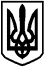 БОЯРСЬКА МІСЬКА РАДАVІI СКЛИКАННЯЧергова 54 сесіяРІШЕННЯ № 54/1862від 07 лютого 2019 року                                                                            м. БояркаПро передачу футбольного поля зі штучним покриттям за адресою: м. Боярка, вул. Молодіжна, 5б у господарське відання та на баланс КЗ «Боярська міська дитячо-юнацька спортивна школа»Керуючись статтею 78 Господарського кодексу України, п.31  ч.1  ст.26   Закону України  «Про  місцеве самоврядування в Україні», Постановою Кабінету міністрів України «Про  затвердження порядку списання об’єктів державної власності» від 08.11.2007 №1314 (зі змінами), наказом Міністерства фінансів України «Про затвердження типових форм з обліку та списання основних засобів суб’єктами державного сектору та порядку їх складання» від 13.09.2016 №818,  для забезпечення належного бухгалтерського обліку, експлуатації та утримання майна комунальної власності територіальної громади м. Боярка,-                             БОЯРСЬКА МІСЬКА РАДАВИРІШИЛА:1. Надати згоду виконавчому комітету Боярської міської ради  на передачу футбольного поля зі штучним покриттям за адресою: м. Боярка,                     вул. Молодіжна, 5б у господарське відання та на баланс КЗ «Боярська міська дитячо-юнацька спортивна школа».2. Доручити виконавчому комітету Боярської міської ради спільно з                       КЗ «Боярська міська дитячо-юнацька спортивна школа» здійснити заходи щодо передачі футбольного поля зі штучним покриттям за адресою: м. Боярка,                        вул. Молодіжна, 5б.3. Контроль за виконанням даного рішення покласти на заступника міського голови, за напрямком та Постійну депутатську комісію з питань житлово-комунального господарства, енергозбереження та благоустрою міста .МІСЬКИЙ ГОЛОВА							         О.О. ЗАРУБІН